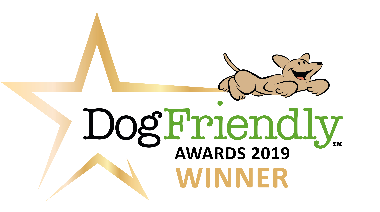 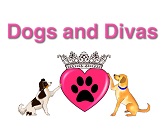 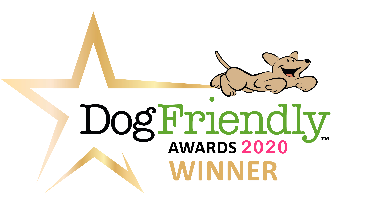 Dogs and Divas Doggy Daycare Application Form.WELCOME TO DOGS AND DIVAS DOGGY DAYCARE!!! Our goal is to provide a fun, safe and active environment while providing care for your pet while you are busy. Before we set your dog up with a daycare group we would like to get some information from you about your pet and his/her behaviour, it is important you answer completely and honestly so that we can put your pet that is safe and well suited for their needs and personalities.Pets name: ………………………………………………Owner InformationTitle: Mr/Mrs/Miss	First Name: ............................................. Surname: ...................................................Address: ...................................................................................................................  Postcode: .....................Home Phone: ...............................................................  Work Phone: ...........................................................Mobile Phone: .............................................................  Email: ......................................................................Emergency Contact Name: .........................................  Telephone: ...............................................................Email address: …………………………………………. Home address: ……………………………………………………………………….……………………………………………………………………………………………………………………………………………………………………*Your emergency contact should be able to make decisions for you in the event you cannot be reached* (please do not provide the name your Veterinarian for this)UNIQUE PASSWORD ONLY YOU, OR ANYONE COLLECTING YOUR DOG WOULD KNOW:……………………………………………………………………………………………………………………………………………………………………Pet Information 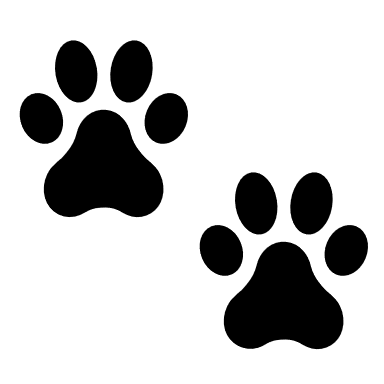 Name: ................................................... 	Breed: ...................................... 	DOB: ............................  Sex: M/F 	Size (for office use only): Small/Medium/Large 		Spayed/Neutered.....................     Microchip Number: ……………………………………………………………………………………………….           (Second Pet)Name: ................................................... 	Breed: ...................................... 	DOB: ............................  Sex: M/F 	Size (for office use only): Small/Medium/Large 		Spayed/Neutered.....................     Microchip Number: ……………………………………………………………………………………………….           How many days a week and/or particular days are you interested in bringing your pet to daycare?……………………………………………………………………………………………………………………………..Veterinary InformationName of Veterinary Surgeon: .........................................................................................................................Address of Practice: ........................................................................................................................................Telephone Number: .......................................................................................................................................Who are you insured with?......................................Please give details of poor health and medication: ......................................................................................................................................................................................................................................................................................................................................................................................................................................All dogs must have current vaccinations. All owners must provide veterinarian certification of DHPP annual vaccine (Distemper, Hepatitis, Parainfluenza and Parvovirus.  All dogs must receive the Bordatella (kennel cough) vaccination. All dogs must wear a collar or harness with a tag on it.Date the booster is due every year   ………………………………………………………………………………………..You must be regular with flea and worm treatments! With your dog being around other dogs, it is very important they’re all protected as much as possible.Dates for flea and worm treatments due Flea________________  Worming__________________Has your pet ever participated in daycare before? Y/NIs your pet housebroken? (toilet trained) Y/NHas your dog ever had major surgery? If yes, is it something we should be concerned about?Walking informationDoes your dog walk off lead? Y/NIf yes please give recall details ……………………………………………………………………………………………….If your dog goes go off lead we will provide your dog with a Dogs and Divas tag with our details and telephone number on, please do not remove this or if you do please put it back on for daycare.If no please give us information on how you liked your dog to be walked on lead ....................................................................................................................................................................................................................................................................................................................................................................................................................................................................................................................................How is your dog with other animals they may encounter on a walk? (Horses, Geese, Cats etc)....................................................................................................................................................................................................................................................................................................................................................................................................................................................................................................................................Drop-off/Pick-up informationPlease list any individuals you plan on having pick-up your pet (please note: only these people will be permitted to leave the facility with your dog unless we are notified otherwise and they must have valid identification if they do not regularly pick up).Please list any individuals who are NOT permitted to pick up your pet: _________________________What time do you plan to typically drop-off/pick-up your pet (this is just a rough estimate as to when we should expect you)?Would you be interested in our pick up and drop off services?If so will you be providing us with a key: Y/NAny information we need to know? (Alarm codes, whether there will be someone there for drop off, where your pet is to be kept etc)………………………………………………………………………………………………………………………………………………………………….Food and traits: (Just in case you are unable to pick up your pet due to an emergency and they have to stay longer than expected)Type and Quantity of food: ...........................................................................................................................................................................................................................................................................Is your dog possessive over food?  Y/N	Is your dog allowed treats/titbits?..........................................Any known food allergies? .....................................................................................................Does your dog suffer with separation anxiety? Y/N Do they become destructive or stressed for lengthy periods of time when you leave? Y/NWhat calms your pet down when they’re stressed?.......................................................................................If any, what are your pet’s fears? ..................................................................................................................How do they sleep? (eg crated, with you, lights on off etc)………………………………………………………………………..We do use Time Out Techniques if dogs get over excited and this generally involves using a crate, Please let us know if you do not want your dog going into a crate for chill out time.……………………………………………………………………………………………………………………………………………………………………..Are you happy for you dog to join the big room when old enough if they are confident to and want more space to run around?........................................................................................................................................................................................................................................................................................................................................................Describe your dog’s level of obedience, and any unusual command words that you dog respond to:........................................................................................................................................................................................................................................................................................................................................................I can confirm that my dog is in good health and has not harmed, shown aggression or threatening behaviour towards any person or dog. Failure to disclose may invalidate any insurance policy for your dog.I agree to notify Dogs and Divas if my dog shows any aggressive behaviour or causes harm to any pet or person.Although dog play is fully monitored and supervised at Dogs and Divas I understand that injury could occur despite our best intensions. Dog pads and paws may become initially sensitive due to a change of play surface. I will not hold Dogs and Divas responsible for any cost or vet’s charges incurred due to accidental injury sustained during my dogs stay at Dogs and Divas.If I fail to provide proof of current vaccinations or we are made aware that vaccinations are not up to date Dogs and Divas holds the right to refuse care.In the event that myself or any emergency contact that I have provided cannot be reached in the event of any injury or medical condition, the care of my dog will be dealt with by Dogs and Divas how they see fit. I agreed that it is Dogs and Divas sole discretion and I will assume full financial responsibility for all expenses incurred. I authorise Dogs and Divas or their recommended vet to obtain from my own vet, medical records and/or treatments for my dog in the event of injury or illness.I understand that if my dog is vaccinated for Bordatella (kennel cough) there is still a chance my dog may contract a new strain of this condition or get it from sources outside of Dogs and Divas. I shall not hold Dogs and Divas responsible in any way should such infection or similar be contracted by my dog.I confirm that I shall notify Dogs and Divas of any infection and/or contagious disease that my dog has been exposed to or infected by. Such conditions include but are not limited to, Distemper, Hepatitis, Bordatella, Parvovirus, Corona Virus, Worms, Lyme disease, Pregnancy, Infectious Skin disease and Intestinal Parasites. I allow my dog to be photographed, videotaped and/or used in media or advertising by Dogs and Divas without prior approval by me.I understand that my dog has access to indoor and outdoor space. I understand that the outdoor fenced area stands 6 feet tall.My dog can be walked off lead…………………………………………………………………………………………………..  Sign _______________________________Date _______________________________Daily price Doggy Daycare £21.00 Full DayDaily price Doggy Daycare £12.00 Half Day (under 4 hours)NHS Discount £18 full day £11 half day   NHS ID seen (staff signature) ____________________________I can confirm that my dog has never bitten anyone or any other dogSigned ________________________________   Date_______________To book in for Daycare please use our booking app, simply aim your smart phone at the QR code and it will give you a link to our booking app. 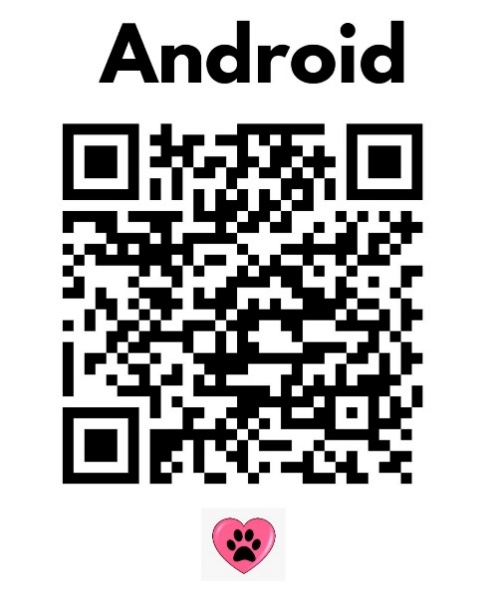 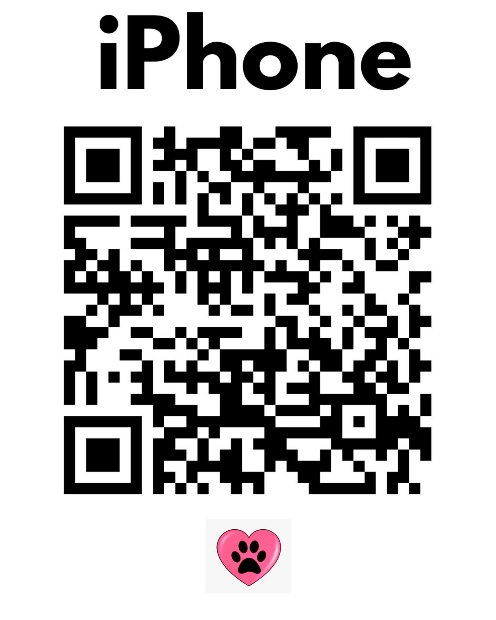 I certify that I have read, understand and accept the terms and conditions set forth in the attendance agreement and the accompanying day care application form. I agree to abide by the terms and conditions and confirm the information provided in this and the day care application form is accurate and true.Print Name	___________________________________________Signature	___________________________________________Date 		___________________________________________FOR OFFICE USE ONLYSYSTEM:VACCS:NEWSLETTER:CONTACT:FILE:NARPS:PASSWORD: